Учимся понимать своего ребёнка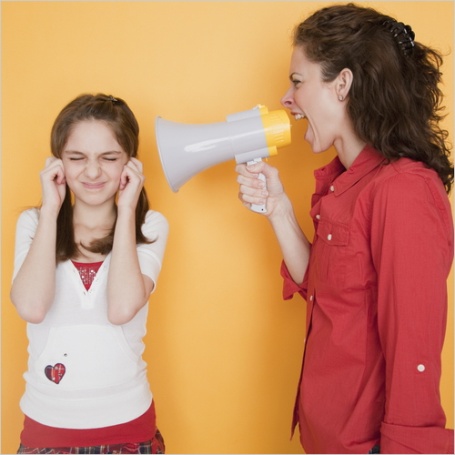 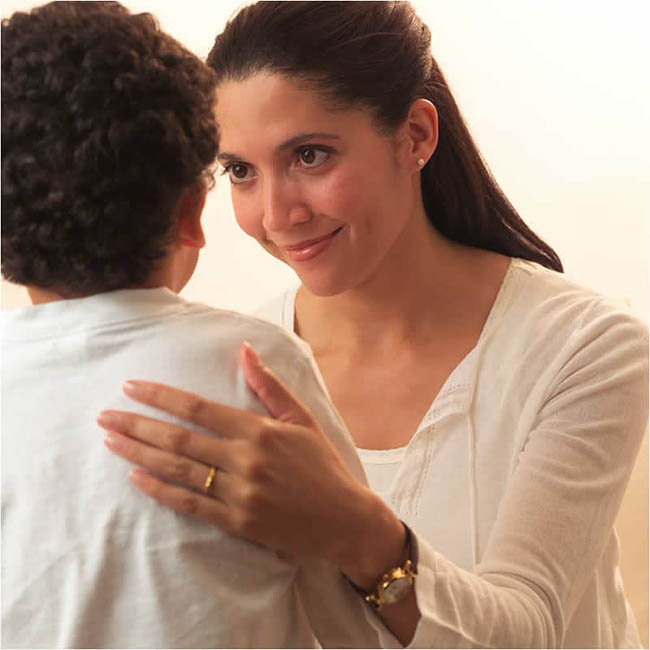 